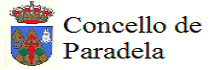 ANEXO I. MODELO DE INSTANCIAD...............................................................................................................................................con DNI…………………................................ e domicilio a efectos de notificacións en..........................................................................................................................número de teléfono................................…correo electrónico…………………………………………….EXPÓN:1. Que ten coñecemento da convocatoria publicada e bases para a formación dunha Bolsa de Emprego de AUXILIAR DE AXUDA NO FOGAR do Concello de Paradela.2. Que reúne as condicións esixidas nas bases da convocatoria.Polo que SOLICITA ser admitido/a ao correspondente proceso selectivo.Apórtase a tal efecto a seguinte documentación:Fotocopia do DNI ou documento identificativo (e orixinal para o seu cotexo)Fotocopia do carné de conducir (e orixinal para o seu cotexo)Fotocopia da titulación esixida (e orixinal para o seu cotexo)Fotocopia CELGA 2 ou equivalente.Relación numerada dos méritos que se aleguen e as copias (e orixinais para o seu cotexo) dos documentos xustificativos correspondentes.Informe de Vida Laboral actualizadoDeclaración xurada (anexo II, IV e V)E AUTORIZO:Que publique os meus datos persoais no taboleiro, na sede electrónica https://paradela.sedelectronica.es e na páxina web do Concelllo (www.paradela.es)En ........................., a ....... de ........................................ de 20.....A/A ALCALDESA DO CONCELLO DE PARADELADe conformidade co establecido na normativa de protección de datos persoais, informámoslle que os datos persoais que nos facilite, almacenaranse e tratarán coa finalidade de participar en procesos de selección e avaliación de persoal. A tales efectos, Vd. expresamente consente e autoriza á realización de cantas probas de carácter profesional, sociolóxico, psicolóxico e de aptitude sexan precisas para a determinación do seu perfil profesional. Estes datos, solicítanse en base ao seu consentimento, necesario para poder ostentar a condición de candidato. Devandito consentimento entenderase prestado en tanto non comunique por escrito a revogación do mesmo. Informámoslle que conservaremos os seus datos durante un prazo máximo de dous anos. Así mesmo, comunicámoslle que o responsable do tratamento e destinatarios da información é o CONCELLO DE PARADELA, onde poidan xurdir vacantes que se axusten ao seu perfil. Pode contactar co responsable do tratamento, para solicitar máis información sobre o tratamento dos seus datos, así como exercer os dereitos de acceso, rectificación, supresión, portabilidad de datos, limitación e oposición e revogación do consentimento, en C/ Cabaleiros de Santiago, 15. 27611. Paradela. LUGO ou a través do correo dpd.concelloparadela@eidolocal.es